РОССИЙСКАЯ ФЕДЕРАЦИЯ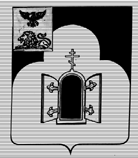 БЕЛГОРОДСКАЯ ОБЛАСТЬМУНИЦИПАЛЬНЫЙ РАЙОН «ЧЕРНЯНСКИЙ РАЙОН»МУНИЦИПАЛЬНЫЙ СОВЕТ ЧЕРНЯНСКОГО РАЙОНА                                         Третья                                         сессия третьего созываР Е Ш Е Н И Е28 ноября 2018 г.	                                                                                             № 21 О ходе исполнения решения Муниципального совета Чернянского района от 25.07.2018 г. № 594 «Об отчете о деятельности ОМВД России по Чернянскому району за первое полугодие 2018 г.»Изучив и проанализировав ситуацию и поступившую информацию по рассматриваемому вопросу, а также заслушав Полянского Е.В. – заместителя начальника ОМВД России по Чернянскому району, Гридина А.В. – заместителя руководителя аппарата администрации Чернянского района – секретаря Совета безопасности, Пономареву Е.В. – заместителя председателя постоянной комиссии по законности, нормативной и правовой деятельности, вопросам местного самоуправления, Муниципальный совет Чернянского районарешил:1. Информацию о ходе исполнения решения Муниципального совета Чернянского района от 25.07.2018 г. № 594 «Об отчете о деятельности ОМВД России по Чернянскому району за первое полугодие 2018 г.» принять к сведению.2. Рекомендовать ОМВД России по Чернянскому району:1) рассмотреть вопрос создания сайта государственного казенного учреждения в соответствии с требованиями Федерального закона от 09.02.2009 г. № 8-ФЗ «Об обеспечении доступа к информации о деятельности государственных органов и органов местного самоуправления», Федерального закона от 12.01.1996 г. № 7-ФЗ «О некоммерческих организациях» в части размещения в сети Интернет упорядоченной информации в целях обеспечения открытости и доступности информации о деятельности ОМВД России по Чернянскому району в информационно-телекоммуникационной сети Интернет;2) шире использовать возможности районных средств массовой информации (в том числе электронного) и Интернета для проведения профилактической работы, информированности населения о наиболее распространенных правонарушениях, в том числе мошеннических действиях с использованием средств мобильной связи и иных;3) активизировать и упорядочить работу участковых уполномоченных полиции в опорных пунктах (служебных помещениях) участковых уполномоченных, в плане систематического взаимодействия с населением обслуживаемых территорий, участия в собраниях и сходах граждан,   в проведении приемов граждан совместно с главами администраций и депутатами, в доведении до сведения населения порядка сообщения доверительной информации;4) рассмотреть возможность увеличения использования камер видеофиксации правонарушений по линии ГИБДД.3. Поручить заместителю руководителя аппарата администрации Чернянского района – секретарю Совета безопасности Гридину А.В. и заместителю главы администрации Чернянского района по экономике и финансам – начальнику управления финансов и бюджетной политики Хамрабаевой Е.В. проработать с собственниками территорий вопрос открытия и использования специально установленных мест для стоянки большегрузного транспорта на базе имеющихся в п. Черняка и в п. Красный Остров площадок с определенными подходящими материально-техническими возможностями  (площадка  по ул. Волотовской, территория бывшего РАЙПО (примерно на 15 машин), площадка в районе бывшего ТП «Чернянское» по ул. Чкалова, 1 (примерно на 50 – 60 машин), площадка в           п. Красный Остров по ул. Воровского, 1 (примерно на 15 машин), площадка на ул. Чкалова (территория бывшего АТП примерно на 15 машин), площадка по ул. Волотовской (примерно на 20 машин), площадка по ул. Чкалова в районе сахзавода (примерно на 100 машин)). 4. Поручить главе администрации Чернянского района Кругляковой Т.П. до конца 2019 г. обеспечить на территории Чернянского района 100-процентную обеспеченность служебными помещениями участковых уполномоченных полиции.5. Рекомендовать секретарю Совета безопасности Гридину А.В. ежеквартально проводить приемы граждан членами Совета безопасности совместно с депутатами и участковыми уполномоченными полиции ОМВД России по Чернянскому району.6. Ввести в действие настоящее решение со дня его принятия.7. Разместить настоящее решение на официальном сайте органов местного самоуправления Чернянского района в сети Интернет в разделе «Муниципальный совет» (адрес сайта: http://www.admchern.ru).8. Контроль за выполнением настоящего решения возложить на постоянную комиссию Муниципального совета Чернянского района по законности, нормативной и правой деятельности, вопросам местного самоуправления.Председатель Муниципального советаЧернянского района 				          		                         М.В.Чуб